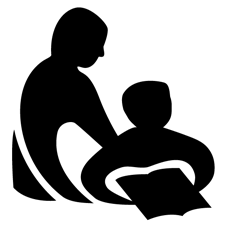 Wisconsin Department of Public InstructionCONTINUING EDUCATION ACTIVITY REPORTPI-2453 (Rev. 09-11)Wisconsin Department of Public InstructionCONTINUING EDUCATION ACTIVITY REPORTPI-2453 (Rev. 09-11)Wisconsin Department of Public InstructionCONTINUING EDUCATION ACTIVITY REPORTPI-2453 (Rev. 09-11)Wisconsin Department of Public InstructionCONTINUING EDUCATION ACTIVITY REPORTPI-2453 (Rev. 09-11)INSTRUCTIONS:  Complete and submit annually to your library system validator along with the Annual Summation of Continuing Education Activities, Form PI-2454. Refer to the Certification Manual for Wisconsin Public Library Directors for assistance.INSTRUCTIONS:  Complete and submit annually to your library system validator along with the Annual Summation of Continuing Education Activities, Form PI-2454. Refer to the Certification Manual for Wisconsin Public Library Directors for assistance.INSTRUCTIONS:  Complete and submit annually to your library system validator along with the Annual Summation of Continuing Education Activities, Form PI-2454. Refer to the Certification Manual for Wisconsin Public Library Directors for assistance.INSTRUCTIONS:  Complete and submit annually to your library system validator along with the Annual Summation of Continuing Education Activities, Form PI-2454. Refer to the Certification Manual for Wisconsin Public Library Directors for assistance.INSTRUCTIONS:  Complete and submit annually to your library system validator along with the Annual Summation of Continuing Education Activities, Form PI-2454. Refer to the Certification Manual for Wisconsin Public Library Directors for assistance.INSTRUCTIONS:  Complete and submit annually to your library system validator along with the Annual Summation of Continuing Education Activities, Form PI-2454. Refer to the Certification Manual for Wisconsin Public Library Directors for assistance.INSTRUCTIONS:  Complete and submit annually to your library system validator along with the Annual Summation of Continuing Education Activities, Form PI-2454. Refer to the Certification Manual for Wisconsin Public Library Directors for assistance.Name Last, First, MiddleName Last, First, MiddleName Last, First, MiddleName Last, First, MiddleName Last, First, MiddleName Last, First, MiddleName Last, First, MiddleName Last, First, MiddleName Last, First, MiddleName Last, First, MiddleName Last, First, MiddleMailing Address Street / PO Box, City, State, ZIPMailing Address Street / PO Box, City, State, ZIPMailing Address Street / PO Box, City, State, ZIPMailing Address Street / PO Box, City, State, ZIPMailing Address Street / PO Box, City, State, ZIPMailing Address Street / PO Box, City, State, ZIPMailing Address Street / PO Box, City, State, ZIPMailing Address Street / PO Box, City, State, ZIPMailing Address Street / PO Box, City, State, ZIPMailing Address Street / PO Box, City, State, ZIPMailing Address Street / PO Box, City, State, ZIPMailing Address Street / PO Box, City, State, ZIPI. CONTINUING EDUCATION ACTIVITY DESCRIPTIONI. CONTINUING EDUCATION ACTIVITY DESCRIPTIONI. CONTINUING EDUCATION ACTIVITY DESCRIPTIONI. CONTINUING EDUCATION ACTIVITY DESCRIPTIONTitle of ProgramDiversifying Your Collection as a Small LibraryTitle of ProgramDiversifying Your Collection as a Small LibraryTitle of ProgramDiversifying Your Collection as a Small LibraryTitle of ProgramDiversifying Your Collection as a Small LibraryTitle of ProgramDiversifying Your Collection as a Small LibraryTitle of ProgramDiversifying Your Collection as a Small LibraryTitle of ProgramDiversifying Your Collection as a Small LibraryTitle of ProgramDiversifying Your Collection as a Small LibraryTitle of ProgramDiversifying Your Collection as a Small LibraryTitle of ProgramDiversifying Your Collection as a Small LibraryTitle of ProgramDiversifying Your Collection as a Small LibraryDescription of ProgramSmall libraries face many challenges when it comes to best serving its community.  How does a small library (with a small library materials budget) manage to balance community needs while also diversifying its collection?  This webinar, presented by a director of a small library, will talk about collection development challenges, recommend helpful tools and resources to use, and suggest how even the smallest library can begin to maximize the diversity of content in its collection.Description of ProgramSmall libraries face many challenges when it comes to best serving its community.  How does a small library (with a small library materials budget) manage to balance community needs while also diversifying its collection?  This webinar, presented by a director of a small library, will talk about collection development challenges, recommend helpful tools and resources to use, and suggest how even the smallest library can begin to maximize the diversity of content in its collection.Description of ProgramSmall libraries face many challenges when it comes to best serving its community.  How does a small library (with a small library materials budget) manage to balance community needs while also diversifying its collection?  This webinar, presented by a director of a small library, will talk about collection development challenges, recommend helpful tools and resources to use, and suggest how even the smallest library can begin to maximize the diversity of content in its collection.Description of ProgramSmall libraries face many challenges when it comes to best serving its community.  How does a small library (with a small library materials budget) manage to balance community needs while also diversifying its collection?  This webinar, presented by a director of a small library, will talk about collection development challenges, recommend helpful tools and resources to use, and suggest how even the smallest library can begin to maximize the diversity of content in its collection.Description of ProgramSmall libraries face many challenges when it comes to best serving its community.  How does a small library (with a small library materials budget) manage to balance community needs while also diversifying its collection?  This webinar, presented by a director of a small library, will talk about collection development challenges, recommend helpful tools and resources to use, and suggest how even the smallest library can begin to maximize the diversity of content in its collection.Description of ProgramSmall libraries face many challenges when it comes to best serving its community.  How does a small library (with a small library materials budget) manage to balance community needs while also diversifying its collection?  This webinar, presented by a director of a small library, will talk about collection development challenges, recommend helpful tools and resources to use, and suggest how even the smallest library can begin to maximize the diversity of content in its collection.Description of ProgramSmall libraries face many challenges when it comes to best serving its community.  How does a small library (with a small library materials budget) manage to balance community needs while also diversifying its collection?  This webinar, presented by a director of a small library, will talk about collection development challenges, recommend helpful tools and resources to use, and suggest how even the smallest library can begin to maximize the diversity of content in its collection.Description of ProgramSmall libraries face many challenges when it comes to best serving its community.  How does a small library (with a small library materials budget) manage to balance community needs while also diversifying its collection?  This webinar, presented by a director of a small library, will talk about collection development challenges, recommend helpful tools and resources to use, and suggest how even the smallest library can begin to maximize the diversity of content in its collection.Description of ProgramSmall libraries face many challenges when it comes to best serving its community.  How does a small library (with a small library materials budget) manage to balance community needs while also diversifying its collection?  This webinar, presented by a director of a small library, will talk about collection development challenges, recommend helpful tools and resources to use, and suggest how even the smallest library can begin to maximize the diversity of content in its collection.Description of ProgramSmall libraries face many challenges when it comes to best serving its community.  How does a small library (with a small library materials budget) manage to balance community needs while also diversifying its collection?  This webinar, presented by a director of a small library, will talk about collection development challenges, recommend helpful tools and resources to use, and suggest how even the smallest library can begin to maximize the diversity of content in its collection.Description of ProgramSmall libraries face many challenges when it comes to best serving its community.  How does a small library (with a small library materials budget) manage to balance community needs while also diversifying its collection?  This webinar, presented by a director of a small library, will talk about collection development challenges, recommend helpful tools and resources to use, and suggest how even the smallest library can begin to maximize the diversity of content in its collection.Relationship of Program to Present Position or Career AdvancementRelationship of Program to Present Position or Career AdvancementRelationship of Program to Present Position or Career AdvancementRelationship of Program to Present Position or Career AdvancementRelationship of Program to Present Position or Career AdvancementRelationship of Program to Present Position or Career AdvancementRelationship of Program to Present Position or Career AdvancementRelationship of Program to Present Position or Career AdvancementRelationship of Program to Present Position or Career AdvancementRelationship of Program to Present Position or Career AdvancementRelationship of Program to Present Position or Career AdvancementActivity DatesActivity DatesActivity DatesLocationLocationLocationLocationLocationNumber of Contact HoursNumber of Contact HoursNumber of Contact HoursFrom Mo./Day/Yr.4/22/2021From Mo./Day/Yr.4/22/2021To Mo./Day/Yr.4/22/2021onlineonlineonlineonlineonlineTechnology If anyTechnology If anyTotal1.0Provider If applicableWVLS, NWLS, SWLSProvider If applicableWVLS, NWLS, SWLSProvider If applicableWVLS, NWLS, SWLSProvider If applicableWVLS, NWLS, SWLSProvider If applicableWVLS, NWLS, SWLSProvider If applicableWVLS, NWLS, SWLSProvider If applicableWVLS, NWLS, SWLSProvider If applicableWVLS, NWLS, SWLSProvider If applicableWVLS, NWLS, SWLSProvider If applicableWVLS, NWLS, SWLSProvider If applicableWVLS, NWLS, SWLSCategory Check one, attach written summary if applicable	A.	Credit Continuing Education Attach formal documentation from the sponsoring agency.	B.	Noncredit Continuing Education	C.	Self-directed Continuing EducationCategory Check one, attach written summary if applicable	A.	Credit Continuing Education Attach formal documentation from the sponsoring agency.	B.	Noncredit Continuing Education	C.	Self-directed Continuing EducationCategory Check one, attach written summary if applicable	A.	Credit Continuing Education Attach formal documentation from the sponsoring agency.	B.	Noncredit Continuing Education	C.	Self-directed Continuing EducationCategory Check one, attach written summary if applicable	A.	Credit Continuing Education Attach formal documentation from the sponsoring agency.	B.	Noncredit Continuing Education	C.	Self-directed Continuing EducationCategory Check one, attach written summary if applicable	A.	Credit Continuing Education Attach formal documentation from the sponsoring agency.	B.	Noncredit Continuing Education	C.	Self-directed Continuing EducationCategory Check one, attach written summary if applicable	A.	Credit Continuing Education Attach formal documentation from the sponsoring agency.	B.	Noncredit Continuing Education	C.	Self-directed Continuing EducationCategory Check one, attach written summary if applicable	A.	Credit Continuing Education Attach formal documentation from the sponsoring agency.	B.	Noncredit Continuing Education	C.	Self-directed Continuing EducationCategory Check one, attach written summary if applicable	A.	Credit Continuing Education Attach formal documentation from the sponsoring agency.	B.	Noncredit Continuing Education	C.	Self-directed Continuing EducationCategory Check one, attach written summary if applicable	A.	Credit Continuing Education Attach formal documentation from the sponsoring agency.	B.	Noncredit Continuing Education	C.	Self-directed Continuing EducationCategory Check one, attach written summary if applicable	A.	Credit Continuing Education Attach formal documentation from the sponsoring agency.	B.	Noncredit Continuing Education	C.	Self-directed Continuing EducationCategory Check one, attach written summary if applicable	A.	Credit Continuing Education Attach formal documentation from the sponsoring agency.	B.	Noncredit Continuing Education	C.	Self-directed Continuing EducationII. SIGNATUREII. SIGNATUREI HEREBY CERTIFY that the information provided is true and correct to the best of my knowledge.I HEREBY CERTIFY that the information provided is true and correct to the best of my knowledge.I HEREBY CERTIFY that the information provided is true and correct to the best of my knowledge.I HEREBY CERTIFY that the information provided is true and correct to the best of my knowledge.I HEREBY CERTIFY that the information provided is true and correct to the best of my knowledge.I HEREBY CERTIFY that the information provided is true and correct to the best of my knowledge.I HEREBY CERTIFY that the information provided is true and correct to the best of my knowledge.I HEREBY CERTIFY that the information provided is true and correct to the best of my knowledge.I HEREBY CERTIFY that the information provided is true and correct to the best of my knowledge.I HEREBY CERTIFY that the information provided is true and correct to the best of my knowledge.I HEREBY CERTIFY that the information provided is true and correct to the best of my knowledge.I HEREBY CERTIFY that the information provided is true and correct to the best of my knowledge.Signature of ParticipantSignature of ParticipantSignature of ParticipantSignature of ParticipantSignature of ParticipantSignature of ParticipantSignature of ParticipantSignature of ParticipantSignature of ParticipantDate Signed Mo./Day/Yr.Date Signed Mo./Day/Yr.Date Signed Mo./Day/Yr.